Corona Genealogical Society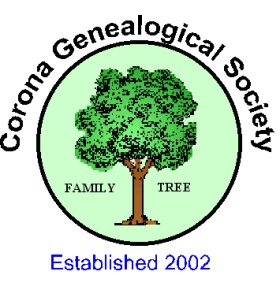 Web Site: www.coronagensoc.orgApplication for Membership:DATE:	NAME:	ADDRESS:	PHONE:	E-MAIL:	GENEALOGY LEVEL:		SURNAMES RESEARCHINGBeginner  ________Medium:  ________Advanced:  _______Yearly Fees are $20/individual or $25/household. For those joining after Sept. 1, fees are $10/individual or $15/household.  Please make checks payable to Corona Genealogical Society and bring this form and fee to the monthly meeting, one of the Friday afternoon classes, or mail to:Gary Cowan, Treasurer1924 Pamela St.Corona, CA 92879